Formulaire de déclaration de fermeture de la personne responsable d’un service de garde en milieu familial (RSG) dont le service de garde est fermé temporairement sur recommandation de la DSP pour une raison liée à la COVID-19Nom et prénom de la RSG (lettres moulées): ______________________ Adresse de la RSG : ___________________________________________		         ___________________________________________		         ___________________________________________Par considération pour la santé et la sécurité des enfants et des adultes que je côtoie dans mon milieu de garde et pour éviter une contamination potentielle ou confirmée à la COVID-19, j’atteste que mon service de garde doit être fermé tel que recommandé par la santé publique pour la période du ___________________________(jour/mois/année) au __________________________(jour/mois/année) pour un total de __________ jours d’occupation.____________________________Signature de la RSGDate __________________________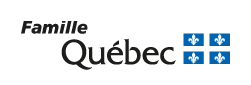 Formulaire de déclaration de fermeture de la personne responsable d’un service de garde en milieu familial (RSG) dont le service de garde est fermé temporairement pour une raison liée à la vaccination contre la COVID-19Nom et prénom de la RSG (lettres moulées): ______________________ Adresse de la RSG : ___________________________________________		         ___________________________________________		         ___________________________________________Pour une raison liée à ma vaccination contre la COVID-19, j’atteste que mon service de garde doit être fermé pour la période du ________________________(jour/mois/année) au __________________________(jour/mois/année) pour un total de __________ jours d’occupation.____________________________Signature de la RSGDate __________________________